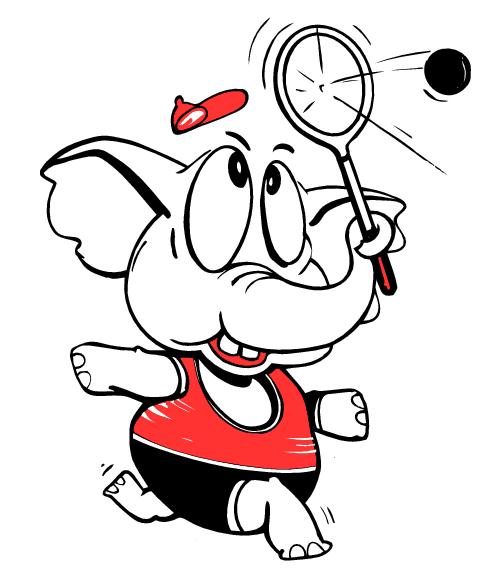 TO: 	PROVINCIAL MASTERS CHAIRMEN, SECRETARIES AND SA MASTERS SQUASHSUBJECT:	SA MASTERS SQUASH INTER-PROVINCIAL CHAMPIONSHIPS              PORT ELIZABETH 8th to 12th September, 2017NEWSLETTER NO 1GREETINGS to all Masters Squash Players throughout South Africa and Zimbabwe. Please find some information below to enable you to get the ball rolling amongst your players as we trust that we will get many entries from the various provinces.DATES: The Tournament playing dates are Saturday 9thth to Tuesday 12th September 2017.   Opening function will be on Friday 8th and closing function on Tuesday 12th.Functions: The two main functions will be based at Old Grey Sports Club and music will be available there on the other evenings as well - food can also be purchased on the non official function nightsWelcome function – Friday  September 8th at Old Grey Sports Club – meal providedSunday evening function (additional) – at Old Grey Sports Club – light meal providedFinal function – Tuesday September 12th at Old Grey Sports Club – seated dinner SA Masters Annual General Meeting - Monday 11th  SeptemberACCOMMODATION:Chapman Hotel - for rates and facilities see attachment:TOURNAMENT LEVY: To be advised asapTEAM DEPOSITS:A deposit of R2000 per team entered is required and payable by 30 June 2017 to EP Masters Squash.    The team entry must be accompanied by payment.A team with invitational players will not be allowed entry without approval from SA Masters executive. Banking detailsAccount Name		EP Masters SquashBank			First National BankAccount number	53460054802Branch code		261050NB. Please include your province name as reference when making payment.Please send payment notification to Lisa at epsquash@worldonline.co.zaFINAL NAMES OF TEAM MEMBERS AND PAYMENTS:The balance of payments and final list of all players in their respective teams must be submitted by 31 July 2017.LADIES SECTION:The women will play in sections according to strength and not based on age.  5 players per teamMENS SECTION:The men will play in 5 year age groups eg 35-39, 40-44 etc.   5 players per teamNote that all entries for Golden Oldies will be done via the tournament Secretary, and the same tournament entry fee will apply to Golden Oldies.Will keep you posted as and when new information becomes available.We are planning to host an enjoyable event and are all looking forward to welcoming you to Port Elizabeth on September 8th, 2017EP Masters Squash CommitteeApril 10th, 2017